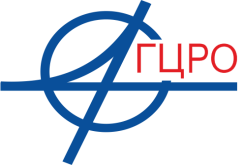 Муниципальное казенное учреждение дополнительного профессионального образования города Новосибирска «Городской центр развития образования»Проведение государственной итоговой аттестации по образовательным программам среднего общего образования в 2019 годуНовосибирск2019           «… нам необходимо удержать уровень, это не так просто, как кажется. Многие думают, что цели достигнуты, и можно расслабиться. Однако сейчас начинается самое сложное – мы обязаны сохранить заданный нами же уровень организации и объективности ЕГЭ».( руководитель Рособрнадзора Сергей Кравцов)В брошюре представлена информация по организации и проведению государственной итоговой аттестации по образовательным программам среднего общего образования в Новосибирской области в 2019 году. Данная информация может быть полезной для организаторов государственной итоговой аттестации, администрации образовательных организаций,  общественности, родителей, выпускников образовательных организаций и поступающих в образовательные организации высшего  образования.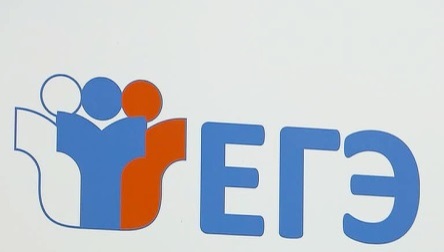 В соответствии с Федеральным  законом от 29 декабря  2012 года     № 273-ФЗ «Об образовании в Российской Федерации» (ст.59, п.3)  «Итоговая аттестация, завершающая освоение основных образовательных программ основного общего и среднего общего образования, основных профессиональных образовательных программ, является обязательной и проводится в порядке и в форме, которые установлены образовательной организацией, если иное не установлено настоящим Федеральным законом». (Проведение государственной итоговой аттестации (ГИА) определено приказом Министерства просвещения РФ и Федеральной службы по надзору в сфере образования и науки от 7.11.2018 № 190/1512 «Об утверждения  Порядка проведения государственной итоговой аттестации по образовательным программам среднего общего образования») Формы проведения ГИАВ соответствии с требованиями Федерального закона от 29 декабря 2012 года № 273-ФЗ «Об образовании в Российской Федерации» (ст.59, п.13) «Государственная итоговая аттестация по образовательным программам среднего общего образования проводится в форме единого государственного экзамена (далее - ЕГЭ), а также в иных формах, которые могут устанавливаться:1) для обучающихся по образовательным программам среднего общего образования в специальных учебно-воспитательных учреждениях закрытого типа, а также в учреждениях, исполняющих наказание в виде лишения свободы, для обучающихся, получающих среднее общее образование в рамках освоения образовательных программ среднего профессионального образования, в том числе образовательных программ среднего профессионального образования, интегрированных с основными образовательными программами основного общего и среднего общего образования, для обучающихся с ограниченными возможностями здоровья (далее – ОВЗ) по образовательным программам среднего общего образования или для обучающихся детей-инвалидов и инвалидов по образовательным программам среднего общего образования федеральным органом исполнительной власти, осуществляющим функции по выработке государственной политики и нормативно-правовому регулированию в сфере образования;2) для обучающихся по образовательным программам основного общего и среднего общего образования, изучавших родной язык из числа языков народов Российской Федерации и литературу народов России на родном языке из числа языков народов Российской Федерации и выбравших экзамен по родному языку из числа языков народов Российской Федерации и литературе народов России на родном языке из числа языков народов Российской Федерации для прохождения государственной итоговой аттестации, органами исполнительной власти субъектов Российской Федерации, осуществляющими государственное управление в сфере образования, в порядке, установленном указанными органами исполнительной власти субъектов Российской Федерации».Для вышеуказанных категорий обучающихся ГИА проводится в форме государственного выпускного экзамена (далее - ГВЭ).(Порядок  проведения ГВЭ определён приказом    Министерства просвещения РФ и Федеральной службы по надзору в сфере образования и науки от 7.11.2018 № 190/1512 «Об утверждения  Порядка проведения государственной итоговой аттестации по образовательным программам среднего общего образования») Право выбора прохождения ГИАЛица с ОВЗ имеют право выбора прохождения ГИА:в форме ЕГЭ или ГВЭ;в виде сочетания двух форм аттестации по разным предметам: ГВЭ или ЕГЭ с учётом индивидуальных особенностей и состояния здоровья.Участники ЕГЭ с ОВЗ: лица с нарушениями зрения (слепые и слабовидящие) – с использованием увеличительных приборов, экзаменационных материалов увеличенного формата или отпечатанного шрифтом Брайля;лица с нарушениями слуха (глухие и слабослышащие) – с использованием звукоусиливающей аппаратуры индивидуального и коллективного прослушивания;лица с нарушениями опорно-двигательного аппарата – 
с использованием специальных пандусов, поручней и иных средств; лица с иными недостатками физического и (или) психического развития.Лица с ОВЗ при подаче заявления на сдачу ЕГЭ представляют оригинал или ксерокопию заключения психолого-медико-педагогической комиссии или справку об установлении инвалидности, выданную федеральным государственным учреждением медико-социальной экспертизы. (Приказ Минобрнауки РФ от 20.09.2013 № 1082 «Об утверждении Положения о психолого-медико-педагогической комиссии»)Участники ГИАК ГИА допускаются обучающиеся, не имеющие академической задолженности, в полном объеме выполнившие учебный план или индивидуальный учебный план (имеющие годовые отметки по всем учебным предметам учебного плана за каждый год обучения по образовательным программам среднего общего образования не ниже удовлетворительных), а также имеющие результат «зачет» за итоговое сочинение (изложение).Экстерны допускаются к ГИА при условии получения на промежуточной аттестации отметок не ниже удовлетворительных, а также имеющие результат «зачет» за итоговое сочинение (изложение).К экзаменам по учебным предметам, освоение которых завершилось ранее, допускаются обучающиеся X–XI (XII) классов, имеющие годовые отметки не ниже удовлетворительных по всем учебным предметам учебного плана за предпоследний год обучения.Организация ЕГЭЕГЭ проводится в несколько этапов: досрочный, основной, дополнительный (сентябрьские сроки).Организацию  и координацию работ по подготовке и проведению ЕГЭ осуществляет Государственная экзаменационная комиссия (далее - ГЭК), которая ежегодно назначается приказом Министерства образования Новосибирской области.Организационно-территориальная схема проведения ЕГЭ, в том числе, определение мест регистрации на сдачу ЕГЭ, количество и места расположения пунктов проведения экзамена (далее - ППЭ),  распределение между ними участников ЕГЭ, состав предметной комиссии для проверки развернутых ответов участников ЕГЭ, конфликтной комиссии и т.д. определяются ежегодно приказом Министерства образования Новосибирской области.Организационное и технологическое обеспечение проведения ЕГЭ осуществляется Региональным центром обработки информации (далее – РЦОИ). Сайт РЦОИ - http://www.nimro.ru.Список мест регистрации заявлений в городе Новосибирске длявыпускников прошлых лет на участие в написании итогового сочинения (изложения)Где можно ознакомиться с материалами ЕГЭ Контрольные измерительные материалы (далее - КИМ) разрабатываются федеральным государственным бюджетным научным учреждением  «Федеральный институт педагогических измерений» (далее - ФГБНУ «ФИПИ»). На сайте ФГНБУ «ФИПИ» (http://www.fipi.ru/content/otkrytyy-bank-zadaniy-ege) представлены демонстрационные версии КИМ, включая 2019 год, и открытый банк заданий ЕГЭ, который предназначен для ознакомления будущих участников экзаменов и всех заинтересованных лиц с заданиями ЕГЭ.Каждый КИМ имеет уникальный код, использование вариантов КИМ не предусмотрено.Что следует использовать при подготовке к ГИА Подготовку к ГИА целесообразно проводить, используя информацию, которую можно получить на сайтах: http://www.ege.edu.ru; www.fipi.ru. Сроки информирования о проведении ГИА  и итогового сочинения (изложения) В целях информирования граждан о порядке проведения ГИА в средствах массовой информации, на официальных сайтах органов исполнительной власти субъектов Российской Федерации, осуществляющих государственное управление в сфере образования, или специализированных сайтах публикуется следующая информация:о сроках и местах регистрации для участия в написании итогового сочинения – не позднее чем за два месяца до дня проведения итогового сочинения (изложения);о сроках и местах подачи заявлений на сдачу ГИА, местах регистрации на сдачу ЕГЭ – не позднее чем за два месяца до завершения срока подачи заявления;о сроках проведения итогового сочинения (изложения), экзаменов – не позднее чем за месяц до завершения срока подачи заявления;о сроках, местах и порядке подачи и рассмотрения апелляций – не позднее чем за месяц до начала экзаменов;о сроках, местах и порядке информирования о результатах итогового сочинения (изложения), экзаменов – не позднее чем за месяц до дня проведения итогового сочинения (изложения), начала ГИА.Кто участвует в  ЕГЭ в досрочный этап Для выпускников прошлых лет ЕГЭ проводится в досрочный период  и (или) в резервные сроки основного периода проведения ЕГЭ.Для  обучающихся и экстернов, обучающихся по образовательным программам среднего профессионального образования, не имеющих среднего общего образования, а также обучающихся, получающих среднее общее образование в иностранных образовательных организациях, экзамены по их желанию также  могут проводиться в досрочный период.Итоговое сочинение (изложение)Для участия в итоговом сочинении (изложении) обучающиеся XI (XII) классов подают заявления в образовательные организации, в которых обучающиеся осваивают образовательные программы среднего общего образования, а экстерны – в образовательные организации по выбору экстерна. Указанные заявления подаются не позднее чем за две недели до начала проведения итогового сочинения (изложения).Итоговое изложение вправе писать следующие категории лиц:обучающиеся XI (XII), экстерны c ОВЗ, дети-инвалиды и инвалиды;обучающиеся в специальных учебно-воспитательных учреждениях закрытого типа, а также в учреждениях, исполняющих наказание в виде лишения свободы;обучающиеся на дому, в образовательных организациях, в том числе санаторно-курортных, в которых проводятся необходимые лечебные, реабилитационные и оздоровительные мероприятия для нуждающихся в длительном лечении на основании заключения медицинской организации. Где подать заявление на участие в  ЕГЭ в основной этап Заявления об участии в ГИА до 1 февраля 2019 года включительно подаются:обучающимися – в образовательные организации, в которых обучающиеся осваивают образовательные программы среднего общего образования;экстернами – в образовательные организации по выбору экстернов.Выбранные участниками ГИА учебные предметы, уровень ЕГЭ по математике (базовый или профильный), форма  ГИА, а также сроки участия в ГИА указываются ими в заявлениях.Заявления подаются участниками ГИА лично на основании документов, удостоверяющих их личность, или их родителями (законными представителями) на основании документов, удостоверяющих их личность, или уполномоченными лицами на основании документов, удостоверяющих их личность, и оформленной в установленном порядке доверенности.Выпускники прошлых лет – военнослужащие, проходящие военную службу по призыву и по контракту, поступающие на обучение в военные образовательные организации высшего образования, для участия в ЕГЭ подают не позднее чем за две недели до начала проведения соответствующего экзамена (соответствующих экзаменов) в места регистрации на сдачу ЕГЭ в субъекте Российской Федерации, где расположена военная образовательная организация высшего образования, заявление с указанием учебных предметов, по которым заявители планируют сдавать ЕГЭ в текущем году, сроков участия в ЕГЭ.К экзаменам по учебным предметам, освоение которых завершилось ранее, допускаются обучающиеся X–XI (XII) классов, имеющие годовые отметки не ниже удовлетворительных по всем учебным предметам учебного плана за предпоследний год обучения. Участники ЕГЭ с ОВЗУчастники ЕГЭ с ОВЗ при подаче заявления предъявляют копию рекомендаций психолого-медико-педагогической комиссии, а участники ЕГЭ дети-инвалиды и инвалиды – оригинал или заверенную в установленном порядке копию справки, подтверждающей факт установления инвалидности, выданной федеральным государственным учреждением медико-социальной экспертизы.О проведении ГИА для обучающихся  сменивших место жительства или находящихся на длительном леченииДля прохождения ГИА обучающемуся, сменившему место жительства или находящемуся на длительном лечении в учреждениях системы здравоохранения, необходимо оформить официальный перевод в образовательную организацию по месту жительства или на базе учреждения здравоохранения, где он(а)  проходит длительное лечение. Для исключения дублирования указанных категорий обучающихся в региональной информационной системе (далее – РИС),  муниципальный орган управления образования обязан в двухдневный срок проинформировать ГЭК Новосибирской области о выбывшем участнике ГИА. ГИА по предметамГИА проводится по русскому языку и математике (обязательные учебные предметы для получения аттестата о среднем общем образовании), а также по следующим учебным предметам по выбору: литература, физика, химия, биология, география, история, обществознание, иностранные языки (английский, немецкий, французский, испанский и китайский языки), информатика и информационно-коммуникационные технологии (ИКТ), которые обучающиеся, экстерны   сдают на добровольной основе по своему выбору для предоставления результатов ЕГЭ при приеме на обучение по программам бакалавриата и программам специалитета.ЕГЭ по математике проводится по двум уровням:ЕГЭ (базовый уровень), результаты которого признаются в качестве результатов ГИА общеобразовательными организациями и профессиональными образовательными организациями;ЕГЭ (профильный уровень), результаты которого признаются в качестве результатов ГИА общеобразовательными организациями и профессиональными образовательными организациями, а также в качестве результатов вступительных испытаний по математике при приеме на обучение по образовательным программам высшего образования – программам бакалавриата и программам специалитета – в образовательные организации высшего образования.  Проведение ГИАУчастники ГИА сдают экзамен в ППЭ и рассаживаются за рабочие столы в соответствии с проведённым распределением. Изменение рабочего места не допускается. Материалы ГИА распечатываются в аудитории в день экзамена в присутствии участников ГИА, в том числе бланки регистрации и ответов. Бланки ответов c 2018 года одностороннего заполнения,  чёрно-белые.При прибытии в ППЭ участник ГИА должен иметь с собой документ, удостоверяющий личность, гелевую или капиллярную ручку с чёрными чернилами, дополнительные  устройства  и материалы (средства обучения и воспитания), которые можно использовать по отдельным предметам.Во время экзамена участники ГИА должны соблюдать установленный порядок проведения ГИА и следовать указаниям организаторов ППЭ.Сканирование материалов ЕГЭ осуществляется сразу после завершения экзамена в  ППЭ. Запечатанные специальные доставочные пакеты с материалами ГИА доставляются членами ГЭК из ППЭ в РЦОИ для обработки и проверки экзаменационных работ.Каким требованиям должен отвечать ППЭППЭ – здание (сооружение), которое используется для проведения экзаменов. Территорией ППЭ является площадь внутри здания (сооружения) либо части здания (сооружения), отведенная для проведения экзаменов.ППЭ оборудуются стационарными или переносными металлоискателями, средствами видеонаблюдения. По решению ГЭК ППЭ оборудуются системами подавления сигналов подвижной связи.Аудитории и помещение для руководителя ППЭ оборудуются средствами видеонаблюдения без трансляции проведения экзаменов в сети «Интернет» по согласованию с Рособрнадзором.В здании (комплексе зданий), где расположен ППЭ, до входа в ППЭ выделяются:места для хранения личных вещей участников экзамена, организаторов, медицинских работников, технических специалистов, экзаменаторов-собеседников и ассистентов.В ППЭ организуются помещения для медицинских работников и общественных наблюдателей. Указанные помещения изолируются от аудиторий для проведения экзамена.Помещения, не использующиеся для проведения экзамена, в день проведения экзамена должны быть заперты и опечатаны.Количество и места расположения ППЭ определяются исходя из общей численности участников экзаменов, территориальной доступности и вместимости аудиторного фонда, а также исходя из того, что в ППЭ присутствуют не менее 15 участников экзаменов (за исключением ППЭ, организованных на дому, в медицинской организации, в труднодоступных и отдаленных местностях и т.д). Для каждого участника ЕГЭ выделяется отдельное рабочее место.В необходимых случаях аудитории, выделяемые для проведения экзаменов, оборудуются компьютерами.Особенности  ГИА для лиц с ОВЗДля участников экзаменов с ОВЗ, а также для участников экзаменов детей-инвалидов и инвалидов, обеспечивается создание следующих условий проведения экзамена: по желанию проведение ГВЭ по всем учебным предметам в устной форме;увеличение продолжительности итогового сочинения (изложения), экзамена по учебному предмету на 1,5 часа (ЕГЭ по иностранным языкам (раздел «Говорение» – на 30 минут);организация питания и перерывов для проведения необходимых лечебных и профилактических мероприятий во время проведения экзамена;беспрепятственный доступ участников экзамена в аудитории, туалетные и иные помещения, а также их пребывание в указанных помещениях (наличие пандусов, поручней, расширенных дверных проемов, лифтов, при отсутствии лифтов аудитория располагается на первом этаже; наличие специальных кресел и других приспособлений);присутствие ассистентов, оказывающих указанным лицам необходимую техническую помощь с учетом состояния их здоровья, особенностей психофизического развития и индивидуальных возможностей, помогающих им занять рабочее место, передвигаться, прочитать задание, перенести ответы в экзаменационные бланки;использование на экзамене необходимых для выполнения заданий технических средств, специального оборудования аудиторий, выполнение по желанию письменной экзаменационной работы на компьютере и т.д.Кто может присутствовать в ППЭ В день проведения экзамена в ППЭ присутствуют:а) руководитель образовательной организации, в помещениях которой организован ППЭ, или уполномоченное им лицо;б) руководитель и организаторы ППЭ;в) один и более член ГЭК;г) один и более технический специалист по работе с программным обеспечением, оказывающий информационно-техническую помощь руководителю и организаторам ППЭ, члену ГЭК;д) сотрудники, осуществляющие охрану правопорядка, и (или) сотрудники органов внутренних дел (полиции);е) медицинские работники;ж) ассистенты (при необходимости);з) экзаменаторы-собеседники (в случае проведения ГВЭ в устной форме).В день проведения экзамена в ППЭ могут присутствовать представители средств массовой информации, общественные наблюдатели, аккредитованные в установленном порядке.Представители средств массовой информации присутствуют в аудиториях для проведения экзамена только до момента начала печати экзаменационных материалов.Общественные наблюдатели свободно перемещаются по ППЭ. При этом в одной аудитории находится не более одного общественного наблюдателя.Допуск в ППЭ и перемещение по ППЭДопуск в ППЭ всех лиц осуществляется только при наличии у них документов, удостоверяющих их личность и подтверждающих их полномочия.Допуск участников ЕГЭ начинается не ранее 09.00 по местному времени и осуществляется по документам, удостоверяющих их личность и по спискам распределения в указанный ППЭ.Участники ЕГЭ должны оставить личные вещи (в том числе средства связи) в месте для хранения личных вещей  (указанное место для личных вещей участников ЕГЭ организуется до установленной рамки стационарного металлоискателя или до места проведения уполномоченными лицами работ с использованием переносного металлоискателя).Организаторы ППЭ сопровождают участников ЕГЭ до аудиторий. Участники ЕГЭ имеют право перемещаться по ППЭ только в сопровождении организаторов. Сроки и продолжительность проведения ГИАЕдиное расписание проведения ГИА, продолжительность экзамена по каждому общеобразовательному предмету ежегодно утверждаются приказом Министерства просвещения РФ. Экзамен по всем общеобразовательным предметам начинается в 10.00 по местному времени. В продолжительность экзамена не включается время, выделенное на инструктаж участников ГИА, распечатку материалов ЕГЭ в аудитории, заполнение регистрационных полей бланков. Продолжительность ЕГЭ по математике (профильный уровень), литературе, физике, информатике и информационно-коммуникационным технологиям, обществознанию, истории  составляет 235 минут, по русскому языку,  химии, биологии - 3,5 часа (210 минут), географии, математике (базовый уровень), иностранным языкам (английский, французский, немецкий, испанский, китайский) - 3 часа (180 минут, (устная часть, раздел «Говорение» - 15 минут)).Во время проведения экзамена разрешеноПри проведении экзамена разрешается пользоваться дополнительными устройствами и материалами (средства обучения и воспитания):  математика - линейка; физика - линейка и непрограммируемый калькулятор; химия - непрограммируемый калькулятор, (Периодическая система химических элементов Д.И. Менделеева, таблица растворимости солей, кислот, и оснований в воде, электрохимический ряд напряжений металлов – входят в состав контрольных измерительных материалов); география - линейка, транспортир, непрограммируемый калькулятор.Во время экзамена на рабочем столе участника экзамена, помимо экзаменационных материалов, находятся:а) гелевая или капиллярная ручка с чернилами черного цвета;б) документ, удостоверяющий личность;в) средства обучения и воспитания;г) лекарства и питание (при необходимости);д) специальные технические средства (при необходимости);е) листы бумаги для черновиков, выданные в ППЭ (за исключением ЕГЭ по иностранным языкам (раздел «Говорение»).При выходе из аудитории во время экзамена все материалы и черновики оставляются на рабочем столе.Участник ЕГЭ может воспользоваться дополнительным бланком ответов. В случае нехватки места для записи развёрнутых ответов   в  бланке ответов № 2 участник ЕГЭ может взять у организатора в аудитории дополнительный бланк ответов № 2, если полностью был использован основной бланк ответов № 2. Если будет использован и взятый дополнительный бланк ответов № 2, то может быть взят ещё один или несколько дополнительных бланков ответов № 2 для завершения записи ответа.Участникам ЕГЭ разрешается делать пометки в КИМ.Во время проведения экзамена запрещеноВ день проведения экзамена запрещается:  а) участникам экзамена – иметь при себе средства связи, электронно-вычислительную технику, фото-, аудио- и видеоаппаратуру, справочные материалы, письменные заметки и иные средства хранения и передачи информации;б) организаторам, ассистентам, медицинским работникам, техническим специалистам, экзаменаторам-собеседникам – иметь при себе средства связи;в) специалистам, организующим и проводящим экзамен – оказывать содействие участникам экзамена, в том числе передавать им средства связи, электронно-вычислительную технику, фото-, аудио- и видеоаппаратуру, справочные материалы, письменные заметки и иные средства хранения и передачи информации;г) участникам экзамена, организаторам, ассистентам, техническим специалистам и экзаменаторам-собеседникам – выносить из аудиторий и ППЭ экзаменационные материалы на бумажном или электронном носителях, фотографировать экзаменационные материалы.Лица, допустившие нарушение установленного порядка проведения ГИА, удаляются с экзамена. Особенности подготовки к сдаче экзамена по иностранным языкамДля проведения устного экзамена используется два типа аудиторий:аудитория подготовки, в которой участник ЕГЭ заполняет бланк регистрации и ожидает своей очереди сдачи экзамена.аудитория проведения, в которой участник ЕГЭ отвечает на задания КИМ.В аудитории проведения должны быть подготовлены компьютеры с подключённой гарнитурой (наушники с микрофоном) и установленным  программным обеспечением рабочего места участника ЕГЭ.Из аудиторий подготовки в аудитории проведения участники ЕГЭ заходят группами по количеству рабочих мест в аудитории. Итоговое сочинение (изложение)Итоговое сочинение (изложение) проводится для обучающихся XI (XII) классов, экстернов  5 декабря 2018 года. Резервные дни 6 февраля и 8 мая 2019 года.При выставлении оценки учитывается объем сочинения. Рекомендуемое количество слов – от 350. Если в сочинении менее 250 слов (в подсчёт включаются все слова, в том числе и служебные), то такая работа считается невыполненной и оценивается 0 баллов. Максимальное количество слов в сочинении не устанавливается: в определении объёма своего сочинения выпускник должен исходить из того, что на всю работу отводится 3 часа 55 минут. В рамках открытых направлений тем итогового сочинения Рособрнадзором разрабатываются конкретные темы итогового сочинения для каждого часового пояса. Сами темы сочинений станут известны выпускникам за 15 минут до начала экзамена.Какие темы были в сочинении 5 декабря 2018 года1. Направление «Отцы и дети».Тема сочинения – «Неизбежен ли конфликт между поколениями?».2.  Направление «Мечта и реальность».Тема сочинения – «Что помогает мечтам сбываться?».3. Направление – «Месть и великодушие».Тема сочинения – «Как связаны великодушие и сострадание?».4. Направление – «Искусство и ремесло».Тема сочинения – «Какова роль искусства в жизни общества?».5. Направление – «Доброта и жестокость».Тема сочинения – «Согласны ли Вы с утверждением, что истинная доброта всегда бескорыстна?».Кто вправе писать итоговое изложениеИтоговое изложение вправе писать:обучающиеся XI (XII), экстерны с ограниченными возможностями здоровья, дети-инвалиды и инвалиды;обучающиеся в специальных учебно-воспитательных учреждениях закрытого типа, а также в учреждениях, исполняющих наказание в виде лишения свободы;обучающиеся на дому, в образовательных организациях, в том числе санаторно-курортных, в которых проводятся необходимые лечебные, реабилитационные и оздоровительные мероприятия для нуждающихся в длительном лечении на основании заключения медицинской организации.Как принять участие в написании сочинения (изложения)Не позднее чем за две недели до проведения итогового сочинения (изложения) руководитель образовательной организации осуществляет приём заявлений и организует регистрацию обучающихся на участие в итоговом сочинении (изложении).При подаче заявления на участие в итоговом сочинении (изложении) обучающийся даёт  согласие на обработку персональных данных и сведения о обучающихся вносятся РЦОИ в региональную информационную систему.Проведение сочинения (изложения)Итоговое сочинение (изложение) проводится в образовательных организациях и начинается в 10.00 по местному времени.В день проведения итогового сочинения (изложения) участникам итогового сочинения (изложения) запрещается иметь при себе средства связи, фото-, аудио- и видеоаппаратуру, справочные материалы, письменные заметки и иные средства хранения и передачи информации, собственные орфографические и (или) толковые словари.Проверки итогового сочинения (изложения) должна завершиться не позднее чем через неделю с даты его проведения. Как будет оцениваться сочинениеСочинение оценивается по пяти критериям. Критерии № 1 и № 2 являются основными. Критерий № 1 «Соответствие теме».Критерий № 2 «Аргументация. Привлечение литературного материала».Для получения «зачёта» за итоговое сочинение необходимо получить «зачёт» по критериям № 1 и № 2 (выставление «незачёта» по одному из этих критериев автоматически ведёт к «незачёту» за работу в целом).Критерий № 3 «Композиция и логика рассуждений». Критерий № 4 «Качество  письменной речи».Критерий № 5 «Грамотность». «Незачёт» ставится, если речевые, грамматические, а также орфографические и пунктуационные ошибки, допущенные в сочинении, затрудняют чтение и понимание текста. Выпускник дополнительно должен получить «зачёт» хотя бы по одному из этих критериев (№ 3-№ 5), чтобы получить «зачёт» за всю работу в целом.Каков срок действия результатов сочиненияРезультат итогового сочинения в случае представления его при приёме на обучение по программам бакалавриата и программам специалитета действителен четыре года, следующих за годом получения такого результата.Итоговое сочинение (изложение) как допуск к ГИА – бессрочно.Должны ли выпускники 11 класса, не допущенные к ГИА в 2018 году, при повторном обучении писать сочинение (изложение) Как следует из части 3 ст. 59 Федерального закона № 273-ФЗ «Об образовании в Российской Федерации», освоение основных образовательных программ основного общего и среднего общего образования, основных профессиональных образовательных программ завершается обязательной итоговой аттестацией. Иначе говоря, итоговая аттестация является неотъемлемой частью указанных образовательных программ. Аналогичный вывод следует из определения понятия «образовательная программа», данного в п. 9 ст. 2 данного Федерального закона. Поэтому считать, что обучающиеся на уровне среднего общего образования, не прошедшие ГИА, освоили данную образовательную программу, нельзя.Соответственно, при повторном обучении в 2018/2019 учебном году,  обучающиеся обязаны будут проходить ГИА по действующим правилам, включающим написание сочинения (изложения). 	Повторный допуск к написанию итогового сочинения (изложения) Повторно допускаются к написанию итогового сочинения (изложения) в дополнительные сроки в текущем учебном году:обучающиеся XI (XII), экстерны, получившие по итоговому сочинению (изложению) неудовлетворительный результат («незачет»);обучающиеся XI (XII), экстерны, удаленные с итогового сочинения (изложения) за нарушение;участники итогового сочинения (изложения), не явившиеся на итоговое сочинение (изложение) по уважительным причинам (болезнь или иные обстоятельства), подтвержденным документально;участники итогового сочинения (изложения), не завершившие написание итогового сочинения (изложения) по уважительным причинам (болезнь или иные обстоятельства), подтвержденным документально.Повторный допуск к ГИАУчастникам ГИА, чьи результаты ЕГЭ по учебным предметам по выбору в текущем году были аннулированы по решению председателя ГЭК в случае выявления фактов нарушения порядка проведения ГИА, предоставляется право участия в ЕГЭ по учебным предметам по выбору, по которым было принято решение об аннулировании результатов, не ранее чем через год с года аннулирования результатов ЕГЭ.По решению председателя ГЭК повторно допускаются к сдаче экзамена в текущем учебном году по соответствующему учебному предмету в резервные сроки:участники ГИА, получившие на ГИА неудовлетворительный результат по одному из обязательных учебных предметов;участники экзамена, не явившиеся на экзамен по уважительным причинам (болезнь или иные обстоятельства), подтвержденным документально;участники экзамена, не завершившие выполнение экзаменационной работы по уважительным причинам (болезнь или иные обстоятельства), подтвержденным документально;участники экзамена, которым конфликтная комиссия удовлетворила апелляцию о нарушении настоящего Порядка;по обязательным экзаменам участники экзамена, чьи результаты были аннулированы по решению председателя ГЭК в случае выявления фактов нарушений Порядка проведения государственной итоговой аттестации.Участники ГИА, получившие неудовлетворительный результат на ЕГЭ по математике, вправе изменить выбранный ими ранее уровень ЕГЭ по математике для повторного участия в ЕГЭ в резервные сроки.Информационная безопасность при проведении ЕГЭВ 2019 году планируется пилотное внедрение технологии доставки экзаменационных материалов в пункты проведения экзаменов по сети «Интернет». Предполагается, что полностью эта технология заменит доставку КИМ, записанных на защищенные диски, в 2020 году.(Заместитель руководителя Рособрнадзора Анзор Музаев).В ППЭ во время проведения экзамена участникам ЕГЭ запрещается иметь при себе и использовать средства связи и электронно-вычислительной техники, фото, аудио и видеоаппаратуру, справочные материалы, письменные заметки и иные средства хранения и передачи информации  за исключением случаев, установленных нормативными правовыми актами Российской Федерации. Участники ЕГЭ не вправе во время экзамена осуществлять хождение по ППЭ без сопровождения организаторов ЕГЭ, производить обмен любыми материалами и предметами друг с другом, пользоваться справочными и дополнительными устройствами и материалами, кроме разрешенных. При установлении факта наличия или использования средств связи и электронно-вычислительной техники во время проведения экзамена  или иного нарушения установленного порядка проведения ЕГЭ,  представители ГЭК удаляют участника ЕГЭ с экзамена, без права пересдачи в текущем году, и составляют акт об удалении из ППЭ.Акт об удалении из ППЭ в тот же день направляется в ГЭК для проведения служебного расследования. В ППЭ предусматривается присутствие должностных лиц региональных органов, осуществляющих надзор за соблюдением законодательства в области образования. Указанные лица наделяются правом составлять протоколы об административных правонарушениях и привлекать лиц, нарушивших порядок проведения ЕГЭ к административной ответственности, предусмотренной ст. 19.30 КоАП (Штраф для граждан - до 5 000 рублей; для должностных лиц - до 40 000 рублей; для юридических лиц - до 200 000 рублей).Общественное наблюдениеГражданам, получившим аккредитацию, предоставляется право присутствовать в качестве общественных наблюдателей при проведении ГИА по образовательным программам основного общего и среднего общего образования, всероссийской олимпиады школьников и олимпиад школьников (приказ Минобрнауки России от 28.06.2013 № 491  «Об утверждении порядка аккредитации граждан в качестве общественных наблюдателей при проведении государственной итоговой аттестации по образовательным программам основного общего и среднего общего образования, всероссийской олимпиады школьников и олимпиад школьников» (Зарегистрирован Минюстом РФ 02.08.2013, регистрационный № 29234, в редакции приказов Минобрнауки РФ от 19.05.2014 № 552, от 12.01.2015 № 2).Куда направляется информация о выявленных нарушениях при проведении ГИАИнформация о выявленных нарушениях при проведении ГИА может быть передана общественным наблюдателем в письменном виде лично секретарю ГЭК Новосибирской области. Заявление подается в 2-х экземплярах, один из которых остается у общественного наблюдателя с пометкой о регистрации заявления.Также информация о нарушениях в ходе проведения ЕГЭ может быть направлена почтой в Рособрнадзор по адресу: г. Москва, ул. Садовая-Сухаревская, д. 16,   К-51, ГСП-4, 127994. В заявлении необходимо указать свою фамилию, имя, отчество (последнее — при наличии), почтовый адрес, изложить суть заявления, а также поставить личную подпись и дату. Телефон доверия  ЕГЭ:  8-(495)-104-68-38.Общественная палата РФ: 8-800-700-8-800 с понедельника по пятницу с 9:00 до 18:00 мск. Звонок из любого региона России бесплатный.Заполнение бланков регистрации и ответов участников ЕГЭВсе бланки ЕГЭ заполняются  яркими чёрными чернилами с использованием гелевой, капиллярной  или перьевой ручек. Участник ЕГЭ должен изображать каждую цифру и букву во всех заполняемых полях бланка регистрации и бланка ответов, тщательно копируя образец ее написания из строки с образцами написания символов, расположенной в верхней части бланков. Небрежное написание символов может привести к тому, что при автоматизированной обработке символ может быть распознан неправильно.Каждое поле в бланках заполняется, начиная с первой позиции (в том числе и поля для занесения фамилии, имени и отчества участника ЕГЭ). Развёрнутые ответы  прописываются обычным разборчивым почерком. Использование карандаша при заполнении бланков  не допускается (даже при работе с чертежом или на черновике). Правильный ответ записывается цифрой, последовательностью цифр, записью в виде слова или словосочетания.Инструктаж участников ЕГЭ в аудиторииПосле выдачи материалов ЕГЭ участникам экзамена проводится инструктаж, в ходе которого рассказывается о раскладке материалов ЕГЭ на столе, особенностях заполнения бланков регистрации и ответов № 1 и № 2,  правилах поведения в аудитории и ППЭ. Обязательно должна прозвучать информация о возможности подачи апелляции по процедуре проведения экзамена и по результатам ЕГЭ. На доске в аудитории до начала экзамена оформляется образец регистрационных полей бланка регистрации участника ЕГЭ.  После инструктажа на доске записывается время начала и окончания экзамена. В продолжительность экзамена не включается время, выделенное на подготовительные мероприятия (инструктаж, выдача экзаменационных материалов, заполнение регистрационных полей, настройка необходимых технических средств, используемых при проведении экзаменов).Исправление  ошибки в бланках участника ЕГЭ Если участник ЕГЭ желает заменить номер ответа, ему следует отметить в области «Замена ошибочных ответов на задания в краткой форме» те ответы, которые участник ЕГЭ считает правильными. При указании номера задания он должен поставить правильный ответ взамен ошибочно записанного.Каждая цифра, буква, запятая или знак минус (если число отрицательное) записывается в отдельную клеточку, строго по образцу из верхней части бланка. Не разрешается использовать при записи ответа на задания иные символы, кроме символов кириллицы, латиницы, арабских цифр, запятой и знака дефис (минус).Сроки обработки экзаменационных работ участников ЕГЭ Экзаменационные работы подвергаются компьютерной обработке и проверке развёрнутых ответов  экспертами предметных комиссий ГЭК. Компьютерная обработка экзаменационных работ участников ЕГЭ осуществляется в РЦОИ с использованием специальных аппаратно-программных средств.  Проверка заданий экзаменационной работы с развёрнутым ответом осуществляется двумя экспертами предметной комиссией ГЭК независимо друг от друга. Сроки обработки бланков на региональном уровне (включая проверку развёрнутых ответов экспертами предметных комиссий) определены нормативными документами ФГБУ «ФЦТ»:русский язык и математика (профильный) – 6 календарных дней; математика (базовый) -3 календарных дня;предметы по выбору - 4 календарных дня; в досрочный этап по всем предметам - 3 календарных дня;обработка бланков на федеральном уровне с момента получения результатов обработки из всех регионов - не более 5 календарных дней.Протоколы ГЭК об утверждении результатов ЕГЭ в течение 1 рабочего дня направляются в муниципальный орган управления образования для их передачи в образовательные организации. Оформление результатов ЕГЭРезультаты ЕГЭ фиксируются в Федеральной информационной системе (далее – ФИС) (Постановление Правительства Российской Федерации от 27 января 2012 г. N 36 г. Москва "Об утверждении Правил формирования и ведения федеральной информационной системы обеспечения проведения единого государственного экзамена и приема граждан в образовательные учреждения среднего профессионального образования и образовательные учреждения высшего профессионального образования и региональных информационных систем обеспечения проведения единого государственного экзамена"). В ФИС формируется  результат в 100-бальной шкале не ниже минимального балла по соответствующему предмету. Минимальный балл установлен Приказом Рособрнадзора  от 18.11.2016 № 1967. Шкала соответствия между первичными баллами и баллами по стобалльной шкале, необходимыми для поступления на обучение по программам бакалавриата и программам специалитета по учебным предметамУдовлетворительные результаты ЕГЭ по русскому языку и математике (базовый уровень)  являются основанием выдачи выпускникам образовательных организаций аттестата о среднем общем образовании. Результаты ЕГЭ при приеме на обучение по программам бакалавриата и программам специалитета действительны четыре года, следующих за годом получения таких результатов (Ст.70 п. 2., Федеральный закон № 273-ФЗ «Об образовании в Российской Федерации»).  Результаты ЕГЭ  2018 года действительны до завершения 2022 года.Электронный вариант результатов ЕГЭ  всех участников ЕГЭ хранится 10 лет в ФИС. Получить и (или) проверить  результат участника ЕГЭ из ФИС может организация высшего образования и РЦОИ.Выдача аттестата о среднем общем образовании с отличием(из проекта Министерства просвещения РФ)Аттестат о среднем общем образовании с отличием и приложение к нему выдаются выпускникам 11 (12) класса, завершившим обучение по образовательным программам среднего общего образования, имеющим итоговые отметки «отлично» по всем учебным предметам учебного плана, изучавшимся на уровне среднего общего образования, успешно прошедшим ГИА (без учета результатов, полученных при прохождении повторной ГИА), набравшим не менее 70 баллов на ЕГЭ по русскому языку и математике профильного уровня или 5 баллов на ЕГЭ по математике базового уровня.  В случае прохождения выпускником ГИА в форме ГВЭ – 5 баллов по обязательным учебным предметам; в случае выбора выпускником различных форм прохождения ГИА (ЕГЭ и ГВЭ) – 5 баллов по сдаваемому обязательному учебному предмету в форме ГВЭ и ЕГЭ по математике базового уровня, а также не менее 70 баллов по сдаваемому обязательному учебному предмету в форме ЕГЭ.Где можно узнать результат ГИАВыпускники текущего года знакомятся с результатами в своих образовательных организациях, выпускники прошлых лет по месту регистрации на участие в ГИА.График информирования участников ГИА о результатах  ЕГЭ и результаты ЕГЭ также размещены на сайте www.nimro.ru в разделе «Актуальное».Участник  ГИА, имеющий действующие результаты за несколько лет,  самостоятельно определяет результат ГИА для его представления  в приёмную комиссию ВУЗа.Кто принимает результат ЕГЭ Результаты ЕГЭ признаются образовательными организациями высшего образования как результаты вступительных испытаний по учебным предметам, соответствующим направлению подготовки (специальности), на которое осуществляется прием. При поступлении в организации высшего образования результаты ЕГЭ обязательно проверяются членами приемных комиссий по ФИС.Образовательным организациям  высшего образования может быть предоставлено право проводить дополнительные вступительные испытания профильной направленности при приёме по программам бакалавриата и программам подготовки специалистов по иным направлениям подготовки (специальностям). Перечень дополнительных вступительных испытаний и правила их проведения объявляются  на сайте не позднее 1октября 2018 года.Вне конкурса, используя льготу победителя или призёра любой олимпиады, можно поступить только в один вуз на одно направление подготовки (специальность), соответствующее профилю олимпиады.В других вузах победители и призёры различных олимпиад смогут участвовать в конкурсе на общих основаниях.Полный перечень олимпиад (с указанием предмета, профиля и уровня) размещен на официальном сайте Российского совета олимпиад школьников http://www.rsr-olymp.ru/.АпелляцииУчастники ГИА имеют право подать в письменной форме апелляцию о нарушении установленного порядка проведения ГИА по общеобразовательному предмету и (или) о несогласии с выставленными баллами в конфликтную комиссию.Апелляцию о нарушении установленного порядка проведения ГИА по общеобразовательному предмету участник ГИА подает в день проведения экзамена по соответствующему общеобразовательному предмету члену  ГЭК, не покидая ППЭ.  При удовлетворении апелляции по процедуре проведения экзамена результат ГИА   аннулируется. Экзамен пересдаётся по решению председателя ГЭК. Апелляция о несогласии с выставленными баллами может быть подана в течение двух рабочих дней со дня объявления результатов ГИА по соответствующему общеобразовательному предмету. Обучающиеся подают апелляцию о несогласии с выставленными баллами в организацию, осуществляющую образовательную деятельность, которой они были допущены в установленном порядке к ГИА, выпускники прошлых лет - в места, в которых они были зарегистрированы на сдачу ЕГЭ, а также в иные места, определённые министерством образования Новосибирской области.Сроки рассмотрения апелляций:по процедуре проведения ГИА - не более 2-х рабочих дней; по результатам ГИА - не более 4-х рабочих дней.При рассмотрении апелляции в конфликтной комиссии может присутствовать участник ГИА и (или) его родители (законные представители). Конфликтная комиссия работает по адресу: Новосибирск, ул. Блюхера, 40 (ст. метро «Студенческая»). Особые права для отдельных категорий поступающих в ВУЗы Победителям и призерам олимпиад школьников, проводимых в порядке, установленном федеральным органом исполнительной власти, осуществляющим функции по выработке государственной политики и нормативно-правовому регулированию в сфере образования, предоставляются особые права при приеме в образовательные организации высшего образования на обучение по программам бакалавриата и программам специалитета по специальностям и (или) направлениям подготовки, соответствующим профилю олимпиады школьников:прием без вступительных испытаний на обучение по программам бакалавриата и программам специалитета по специальностям и направлениям подготовки, соответствующим профилю олимпиады школьников;быть приравненными к лицам, набравшим максимальное количество баллов единого государственного экзамена по общеобразовательному предмету, соответствующему профилю олимпиады школьников, или к лицам, успешно прошедшим дополнительные вступительные испытания профильной, творческой и (или) профессиональной направленности.Вуз может установить дополнительное начисление баллов к результатам ЕГЭ за:наличие статуса чемпиона и призёра Олимпийских игр, Паралимпийских игр и Сурдлимпийских игр, чемпиона мира, чемпиона Европы;наличие серебряного и золотого значка, полученного за результаты сдачи норм физкультурного комплекса "Готов к труду и обороне";наличие аттестата о среднем общем образовании с отличием;осуществление волонтёрской  (добровольческой) деятельности;участие в олимпиадах и иных интеллектуальных и творческих конкурсах, наличие результатов итогового сочинения.Формирование и ведение ФИСФИС является государственной информационной системой. ФИС необходима  для  проведения ГИА и приёма граждан в образовательные учреждения среднего профессионального и высшего образования.Формирование и ведение ФИС, в том числе внесение сведений, их обработка, хранение и использование, взаимодействие ФИС и РИС осуществляются с применением единых классификаторов и справочников, стандартизированных технических и программных средств.В ФИС вносятся сведения:о выпускниках образовательных организаций  (фамилия, имя, отчество (при наличии), форма обучения, профильные предметы и предметы для углубленного изучения);об участниках ЕГЭ, перечень общеобразовательных предметов, выбранных для сдачи ЕГЭ, об экзаменационных работах участников ЕГЭ, результаты обработки бланков ЕГЭ;о гражданах, аккредитованных в качестве общественных наблюдателей,  о ППЭ, информация об аудиторном фонде ППЭ, информация о рассадке участников ЕГЭ в ППЭ, а также тестовые задания, данные о КИМ для проведения ЕГЭ, ключах и критериях их оценивания, структура КИМ по типам заданий и другая информация. Срок хранения сведений, внесённых в ФИС и РИС, составляет 10 лет. После завершения срока хранения сведения исключаются из соответствующей информационной системы.Примерный перечень часто используемых при проведении ГИА документов, удостоверяющих личностьДокументы, удостоверяющие личность граждан Российской Федерации1. Паспорт гражданина Российской Федерации, удостоверяющий личность гражданина Российской Федерации на территории Российской Федерации.2. Паспорт гражданина Российской Федерации для выезда из Российской Федерации и въезда в Российскую Федерацию, удостоверяющий личность гражданина Российской Федерации за пределами территории Российской Федерации (заграничный).3. Дипломатический паспорт.4. Служебный паспорт.          5. Паспорт моряка (удостоверение личности моряка).6. Удостоверение личности военнослужащего 7. Временное удостоверение личности гражданина Российской Федерации, выдаваемое на период оформления паспорта.Документы, удостоверяющие личность иностранных граждан1. Паспорт гражданина иностранного государства.2. Разрешение на временное проживание.3. Вид на жительство. Документы, удостоверяющие личность лица без гражданства1. Разрешение на временное проживание.2. Вид на жительство.Документы, удостоверяющие личность беженцевУдостоверение беженца.Свидетельство о рассмотрении ходатайства о признании гражданина беженцем.Образец заявления на участие в ГИАфамилияимяотчествоДокумент, удостоверяющий личность ____________________________прошу зарегистрировать меня для участия в ГИА  по следующим учебным предметам: Прошу создать условия для сдачи ГИА с учётом состояния здоровья, (указать необходимые условия) подтверждаемого:Согласие на обработку персональных данных прилагается.Подпись заявителя   ______________/______________________(Ф.И.О.) «____» _____________ 20___ г.Регистрационный номерВыписка из Правил заполнения бланка регистрации и бланков ответов участников ЕГЭОсновные правила заполнения бланков ЕГЭВсе бланки ЕГЭ заполняются яркими черными чернилами. Допускается использование гелевой (или капиллярной, перьевой) ручки  с чернилами чёрного цвета. Участник ЕГЭ должен изображать каждую цифру и букву во всех заполняемых полях бланка регистрации, бланка ответов № 1 и верхней части бланка ответов № 2, тщательно копируя образец ее написания из строки с образцами написания символов, расположенной в верхней части бланка регистрации и бланка ответов № 1. Небрежное написание символов может привести к тому, что при автоматизированной обработке символ может быть распознан неправильно.Каждое поле в бланках заполняется, начиная с первой позиции (в том числе и поля для занесения фамилии, имени и отчества участника ЕГЭ). Если участник ЕГЭ не имеет информации для заполнения поля, он должен оставить его пустым (не делать прочерков).Категорически запрещается:делать в полях бланков, вне полей бланков или в полях, заполненных типографским способом, какие-либо записи и пометки, не относящиеся к содержанию полей бланков; использовать для заполнения бланков цветные ручки,  карандаш (даже для черновых записей на бланках), средства для исправления внесенной в бланки информации. На бланках ответов № 1 и № 2, а также на дополнительном бланке ответов № 2 не должно быть пометок, содержащих информацию о личности участника ЕГЭ.При записи ответов необходимо строго следовать инструкциям по выполнению работы (к группе заданий, отдельным заданиям), указанным в КИМ.«Горячая линия» ЕГЭ«Горячая линия - 2019» Рособрнадзора  при проведении ЕГЭ - 8-(495)-104-68-38«Горячая линия - 2019» Минобрнауки Новосибирской области при проведении ЕГЭ -  347 - 25 - 73«Горячая линия - 2019» департамента образования мэрии г. Новосибирска при проведении ЕГЭ - 227 - 45 - 07Дополнительную информацию по проведению ГИА можно получить на сайтахГородской центр развития образования - www.gcro.nios.ruРегиональный центр обработки информации - www.nimro.ruПортал ЕГЭ - www.ege.edu.ru Портал ГИА - www.gia.edu.ruФедеральный институт педагогических измерений - www.fipi.ruФедеральный центр тестирования - www.rustest.ruНациональные исследования качества образования–www.eduniko.ruДля заметок_____________________________________________________________________________________________________________________________________________________________________________________________________________________________________________________________________________________________________________________________________________________________________________________________________________________________________________________________________________________________________________________________________________________________________________________________________________________________________________________________________________________________________________________________________________________________________________________________________________________________________________________________________________________________________________________________________________________________________________________________________________________________________________________________________________________________________________________________________________________________________________________________________________________________________________________________________________________________________________________________________________________________________________________________________Из материалов средств массовой информации ЕГЭ по русскому языкуЕГЭ по русскому языку год от года признается самым массовым. Все задания экзаменационной работы нацелены на решение практических задач и требуют от участника экзамена определенного словарного запаса и понимания грамматического строя русского языка.Статистика выполнения работы в целом и отдельных заданий говорят о стабильности результатов ЕГЭ 2018 года по сравнению с предыдущими годами.В целом успешно выполнены задания базового уровня. Однако больше всего сложностей вызывают задания, решение которых требует привлечения теоретических сведений: например, правописание -Н- и -НН- в различных частях речи. Неверное определение части речи ведет к ошибке в использовании правила и неверное написание слова. Чтобы выполнить задания по орфографии, необходимо было проанализировать, какой частью речи являются приведённые слова, какие грамматическое и лексическое значения они имеют, определить структуру слова. Задания по пунктуации требуют синтаксического анализа предложения, понимания смысловых отношений между частями сложного предложения и между отдельными членами предложения. Особое внимание при изучении курса русского языка необходимо обратить на формирование аналитических умений.При детальном анализе развернутых ответов экзаменуемых (сочинение по прочитанному тексту) проявились проблемы и с пониманием текста, и с выявлением проблематики и позиции автора. Наибольшие трудности при понимании текста возникают у участников ЕГЭ при проведении смыслового анализа художественного и публицистического текстов, где основная мысль, позиция автора зачастую выражены неявно. Трудно осознавались экзаменуемыми тексты, где была ирония, сарказм.ЕГЭ показал, что особое значение приобретает умение обучающихся анализировать и редактировать собственные письменные работы. Так, более 20% экзаменуемых не работают на экзамене с черновиком, что говорит о неумении редактировать собственные тексты и сказывается на качестве написания сочинения-рассуждения.В качестве аргументации своего мнения выпускники чаще всего привлекают примеры из произведений, которые изучались по программе в 11 классе. Самый низкий процент выбора примеров для аргументации – из произведений современной российской литературы, этот выбор не превышает 1% от общего количества во всех анализируемых работах. В этом смысле для учителя-словесника актуальной остается задача организации систематического чтения школьников, пропаганда ценности семейного чтения. При этом особое внимание стоит обратить на то, что решение проблемы чтения, формирование мировоззренческих установок и обретение личностных смыслов возможны только усилиями всех учителей-предметников.(http://www.obrnadzor.gov.ru/ru/press_center/news/index.php?id_4=6945)ЕГЭ по математикеВ 2018 году изменений в структуре и содержании КИМ ЕГЭ по сравнению с предыдущим годом не было. ЕГЭ по математике проводился на двух уровнях: базовом и профильном. Результаты как базового, так и профильного экзаменов показывают, что учителя работают над устранением пробелов в базовых знаниях учеников и отрабатывают базовые математические навыки. Важным акцентом стало умение решать практико-ориентированные задачи.Лучше, чем в предыдущие годы, выпускники выполнили задания на вычисление вероятности наступления события в практической ситуации. Можно считать, что проявляется повышение математической и методической подготовки учителей по преподаванию вероятностно-статистической линии.Однако далеко не все выпускники готовы к содержательной работе с формулами, и это следует обязательно учесть при планировании работы.Растут, но пока еще остаются низкими результаты выполнения как планиметрических, так и стереометрических задач, с ними справляются только наиболее подготовленные участники экзаменов обоих уровней. Назрела необходимость в создании непрерывной линии изучения геометрии с 1 по 11 класс на основе единых дидактических подходов, с акцентом на развитие геометрической интуиции и наглядных представлений школьников.Более сложными для участников и базового, и профильного экзаменов стали задания по программе средней школы. Так, не более половины участников экзамена могут по графику производной найти точку экстремума (профильный экзамен, задание 7), по графику функции дать характеристику ее производной (базовый экзамен, задание 14). Проблемой остается слабое владение базовыми умениями исследования функции с помощью производной (профильный экзамен, задание 12). Графические представления тесно связаны с понятийной стороной вопроса о поведении функции и ее производной. Надо понимать, что представление о производной и ее применении к исследованию функций можно получить, основываясь преимущественно на наглядных представлениях о скорости, об изменении величины и о касательной к гладкой линии. Именно поэтому нужно формировать общее понимание понятия производной функции и при переходе к алгоритмам не забывать о содержательной стороне, тем более что задачи такого рода ежегодно включаются в КИМ ЕГЭ по математике.Причиной снижения доли участников, набравших полный балл за задание 17 профильного экзамена (экономическая задача), стало «натаскивание» на типовые задания прошлых лет вместо систематического изучения курса и грамотного итогового повторения. Многие участники не прочитали полностью и внимательно условие задачи и допустили существенные ошибки, следуя заученному «типовому» алгоритму.На экзамен профильного уровня по-прежнему приходит доля участников, для которых в большей степени предназначен экзамен базового уровня. Следует лучше ориентировать обучающихся при выборе уровня экзамена по математике.Еще одно наблюдение, основанное на сопоставлении результатов базового и профильного экзаменов: по своей математической подготовке группа выпускников, наиболее успешных на ЕГЭ базового уровня, имеет хорошие шансы сдать экзамен профильного уровня с результатом, достаточным для поступления в инженерно-технические вузы. В каждом конкретном случае, когда выпускник отказывается от профильного ЕГЭ по математике, учитель и родители должны убедиться, что отказ сделан им осознанно и обоснованно.Обучающимся следует более осознанно подходить к выбору уровня экзамена по математике, а учителям при обучении активнее использовать дифференцированный подход, учитывая при этом потребности обучающихся и их приоритеты продолжения образования.(http://www.obrnadzor.gov.ru/ru/press_center/news/index.php?id_4=6954)ЕГЭ по обществознаниюРезультаты ЕГЭ по обществознанию стабильны и мало изменяются от года к году.Среди участников ЕГЭ по обществознанию выделяются две противоположные но своему отношению к данному учебному предмету группы: одна группа включает наиболее подготовленных выпускников, потративших немало времени и сил на освоение предмета, другая – выпускников с плохой подготовкой, ошибочно считающих обществознание легким экзаменом, который они без труда смогут сдать. Последние, как правило, не преодолевают минимальный балл или балансируют на грани минимального порога.На самом деле ЕГЭ по обществознанию – сложный экзамен, отражающий интегральный характер обществоведческого курса. В ЕГЭ включены задания по философской, социологической, экономической, политологической и правоведческой тематике. Значительное место отводится заданиям с развернутым ответом: их в ЕГЭ по обществознанию девять – больше, чем в ЕГЭ по другим учебным предметам.В 2018 году большинство выпускников продемонстрировали знание базовых понятий и теоретических положений из различных разделов обществоведческого курса. Например: природное и общественное в человеке, потребности и интересы, формы и разновидности культуры, глобальные проблемы в XXI веке, экономические системы, рынок и рыночный механизм, спрос и предложение, роль государства в экономике, социальные группы, виды социальных норм, отклоняющееся поведение и его типы, социальная роль, понятие власти, государство, его функции, порядок приёма на работу, порядок заключения и расторжения трудового договора, правовое регулирование отношений супругов; порядок и условия заключения и расторжения брака, основные правила и принципы гражданского процесса, особенности уголовного процесса.Как и в предыдущие годы, экзамен 2018 года показал очевидные проблемы в овладении знаниями, необходимыми для социализации выпускников как граждан РФ, будущих работников, налогоплательщиков, активных участников экономической жизни.Не все выпускники средней школы знают основы конституционного строя нашего государства, права и свободы человека и гражданина России, конституционные обязанности гражданина России. Часть выпускников не знает устройства и организации государственной власти в Российской Федерации, путается в названиях высших государственных органов России, не может установить связь той или иной государственной функции с соответствующей ветвью власти и высшим органом власти, должностным лицом.Участники ЕГЭ 2018 года продемонстрировали недостаточный уровень знаний, необходимых будущим активным участникам экономической жизни: понимания функций различных финансовых институтов (в частности, институтов банковской системы), экономических процессов (безработица, инфляция). Трудность вызвали задания, проверяющие элементарные знания о системе налогов в Российской Федерации.Также не все выпускники понимают смысл таких понятий как «гуманизм», «патриотизм», «гражданственность».Многие ошибки участников ЕГЭ были связаны с их неспособностью прочитать и адекватно понять предложенные задания и инструкции по их выполнению. Очень трудным для многих участников оказалось формулирование своих мыслей, построение рассуждений, аргументация своего мнения по определенной социальной проблеме.(http://obrnadzor.gov.ru/ru/press_center/news/index.php?id_4=6921)ЕГЭ по историиМногие выпускники, сдавшие в 2018 году ЕГЭ по истории, продемонстрировали слабые знания исторических деятелей, плохо ориентировались в истории культуры и путались в событиях России XX века. Эти и другие проблемные моменты выделены по результатам рассмотрения работ руководителями федеральных комиссий по разработке контрольных измерительных материалов ЕГЭ. Результаты ЕГЭ по истории стабильны и не претерпевают заметных изменений от года к году.  Участники ЕГЭ 2018 года сравнительно хорошо выполнили задания на знание хронологии, единичных исторических фактов и на работу с текстовыми историческими источниками. Затруднения вызвали задачи, в которых требуется сгруппировать факты по определенному признаку, а также указать или соотнести названия битв, мирных договоров, факты из истории России XX века (относящиеся к периодам, насыщенным важными событиями - например, 1917 год, Гражданская война, период индустриализации в СССР, Великая Отечественная война и др.). Немногие участники справились с заданиями на анализ двух документов, относящихся к разным историческим периодам (задание 6). Выпускники 2018 года плохо знают исторических деятелей (задание 9), слабо ориентируются в истории культуры (задание 17). Много ошибок допустили участники ЕГЭ при работе с исторической картой (схемой) и иллюстративным материалом. Большинство из них связано с незнанием фактов, необходимых для работы с картой и анализа иллюстративного материала. Например, экзаменуемые неправильно указывали время начала военных операций, обозначенных на карте, фамилии исторических деятелей, связанных с событиями, названия городов в тот период и другое. Многие выпускники не узнали представленные на изображении памятники архитектуры, скульптуры, произведения живописи и т.п. Избежать этих ошибок позволит систематическая работа на уроках с исторической картой и иллюстрациями в учебнике. Самым сложным в экзаменационной работе стало задание с развернутым ответом на аргументацию предложенной точки зрения, оценки события, явления, процесса или деятельности исторической личности (задание 24). Большинство выпускников не смогли построить аргументы на основе исторических фактов. Некоторые приводили конкретные факты, но не показали их связь с защищаемой точкой зрения. Историческое сочинения (задание 25) носит творческий характер и требует от выпускников самостоятельного отбора фактов, рассуждений, установления связей событий, явлений, процессов, корректного оформления своих мыслей с учетом требований задания. От того, насколько хорошо выпускник владеет учебным материалом, во многом зависит успех при написании исторического сочинения. Разработчики экзаменационных заданий ЕГЭ рекомендуют одиннадцатиклассникам, планирующим сдачу ЕГЭ по истории, обратить внимание на повторение информации о выдающихся исторических деятелях нашей страны и участии этих деятелей в конкретных событиях; потренироваться в характеристике значения важнейших событий российской истории, повторить относящуюся к ним фактическую информацию. (http://www.obrnadzor.gov.ru/ru/press_center/news/index.php?id_4=6938)ЕГЭ по биологииБиология традиционно является одним из наиболее востребованных экзаменов по выбору, ежегодно этот предмет сдают более 20% от общего числа участников ЕГЭ. Результаты экзамена этого года стабильны и сопоставимы с прошлогодними.Участники ЕГЭ 2018 по биологии успешно выполнили задания базового уровня, показали умение решать простейшие задачи по генетике и цитологии, заполнять пропуски в схеме, анализировать биологический текст и выделять нужную информацию, анализировать результаты экспериментов, представленных в виде таблиц, графиков, диаграмм.В то же время проблемы вызвали задания на основе рисунков. Участники нередко не могли установить по рисунку и соотнести характеристики и признаки органов растений, животных и человека. Традиционно низкие результаты участники показали по темам: «Деление клетки, митоз, мейоз», «Обмен веществ и энергии в клетке» «Формы естественного отбора», «Видообразование», «Нервная система человека», «Нейрогуморальная регуляция», «Экосистемы и присущие им закономерности». Затруднение вызвали и задания на анализ геохронологической таблицы по теме «Развитие органического мира на Земле».Также плохое знание методов биологических исследований участники показали при решении второй части экзаменационной работы. Напомним, что часть 2 состоит только из заданий с развернутыми ответами высокого уровня сложности. В 2018 году было принято решение расширить содержание этой части, сохранив при этом модель самих заданий.К снижению результатов экзамена привели и незначительные изменения в содержании задач по генетике и необходимость объяснения результатов скрещивания.Стоит отметить, что примеры всех вышеупомянутых заданий были представлены в демонстрационном варианте контрольных измерительных материалов   и открытом банке заданий ЕГЭ.Для получения высокого балла ЕГЭ по биологии участникам важно обладать умением применять теоретические знания для объяснения конкретных процессов и явлений, происходящих в живой природе.(http://www.obrnadzor.gov.ru/ru/press_center/news/index.php?id_4=6946)ЕГЭ по иностранным языкамИзменений в структуре и содержании КИМ ЕГЭ по иностранным языкам в 2018 году не было. В целом, следует отметить стабильность результатов ЕГЭ по английскому, немецкому, французскому и испанскому языкам.Содержательный анализ результатов ЕГЭ демонстрирует общие тенденции во всех иностранных языках: участники экзамена показывают высокие результаты в выполнении заданий по чтению и аудированию. В разделе «Письмо» довольно успешно было выполнено задание 39 базового уровня сложности (личное письмо), что свидетельствует о прогрессе в формировании навыков письменной речи у обучающихся.Вместе с тем, при выполнении творческого задания 40 высокого уровня сложности (письменное высказывание с элементами рассуждения) экзаменуемые не всегда справляются с содержательной стороной. Главным препятствием для его успешного выполнения является непонимание сути задачи. Часть выпускников и, по-видимому, часть учителей понимают это задание как «сочинение на вольную тему», а в качестве темы выхватывается только одно слово из утверждения, предложенного для обсуждения. Происходит подмена предложенной темы совсем другой, более простой, которую сам для себя сформулировал участник экзамена.Также заметна тенденция подменять собственные мысли и рассуждения заезженными штампами, фрагментами из заимствованных источников, что является результатом использования учителями иностранного языка устаревшего грамматико-переводного метода: прочитай – переведи – выучи наизусть/перескажи. Вследствие этого участники ЕГЭ не могут показать дискуссионный характер предложенных тем, да и полностью их раскрыть. Для успешного выполнения задания 40 требуются как хорошее владение иностранным языком, так и аналитические умения, такие как способность формулировать свою и чужую точку зрения, давать аргументы в поддержку своей точки зрения, высказывать контраргументы, делать выводы и так далее.К сожалению, некоторые учителя все еще обращают внимание только на языковые ошибки, не понимая, что для успешной коммуникации важна, в первую очередь, содержательная сторона высказывания. Подготовка к выполнению задания 40 требует усилить внимание к тому, что именно говорится с обязательным обсуждением смысла предложенной темы, ее дискуссионности, возможных точек зрения и аргументов в их защиту.Раздел «Устная речь» выполняется участниками достаточно хорошо. Однако здесь наблюдаются, как и в разделе «Письмо», попытки воспроизведения заученных кусков текста вместо спонтанной речи. Особенно часто это проявлялось в длинных вступлениях, заключениях в монологах. Нередки случаи несоответствия содержания монолога задаче, которая ставилась в задании. Участники ЕГЭ допускают большое количество лексико-грамматических ошибок в спонтанной речи. Все это говорит о том, что во многих школах недостаточно занимаются спонтанной речью и не уделяют должного внимания содержательной стороне высказывания.К типичным недостаткам в образовательной подготовке участников ЕГЭ относятся недостаточное внимание к разбору стратегий работы с текстами разных жанров и характера, отсутствие повторения учебного материала (особенно грамматических явлений) начальной и основной школы.(http://www.obrnadzor.gov.ru/ru/press_center/news/index.php?id_4=6964)________________________________________________________________________________________________________________________________________________________________________________________________________________________________________________________________________________________________________________________________________________________________________________________________________________________________________________________________________________________________________________________________________________________________________________________________________________________________________________________________________________________________________________________________________________________________________________________________________________________________________________________________________________________________________________________________________________________________________________________________________________________________________________________________________________________________________________________________________________________________________________________________________________________________________________________________________________________________________________________________________________________________________________________________________________________________________________________________________________________________________________________________________________________________________________________________________________________________________________________________________________________________________________________________________________________________________________________________________________________________________Муниципальное казенное учреждение дополнительного профессионального образования города Новосибирска «Городской центр развития образования»Ответственный за выпуск Могилёв Николай Алексеевич, старший методист МКУДПО «ГЦРО»630032, г. Новосибирск, ул. Котовского, 8Тел.\факс 355-51-25E-mail: gcro@list.ruНаименование места регистрацииАдрес места регистрацииТелефонОтдел образования администрации Дзержинского района630015, г. Новосибирск, проспект Дзержинского, 16 (каб. 322)8(383) 227-58-25Отдел образования администрации Калининского района630110, г. Новосибирск, ул. Б. Хмельницкого, 14/38(383) 228-74-41Отдел образования администрации Кировского района630088, г. Новосибирск, ул. Петухова, 188(383) 342-50-07Отдел образования администрации Ленинского района630108, г. Новосибирск, ул. Станиславского, 6А8(383) 228-84-45Отдел образования администрации Октябрьского района630102, г. Новосибирск, ул. Сакко и Ванцетти, 338(383) 228-82-42Отдел образования администрации Первомайского района630037, г. Новосибирск, ул. Маяковского, 48(383) 337-03-32Отдел образования администрации Советского района630090, г. Новосибирск, проспект Лаврентьева, 148(383) 228-87-10Отдел образования администрации Центрального округа по Заельцовскому, Железнодорожному и Центральному районам630004, г. Новосибирск, ул. Ленина, 578(383) 227-59-25
ПредметМинимальный первичный баллМинимальный тестовый баллРусский язык1636Математика профильного уровня627Обществознание2142История932Физика1136Химия1336Биология1636География1137Информатика и ИКТ640Иностранные языки2222Литература1532Руководителю образовательной организации (или) Председателю ГЭК ____________________Руководителю образовательной организации (или) Председателю ГЭК ____________________Руководителю образовательной организации (или) Председателю ГЭК ____________________Руководителю образовательной организации (или) Председателю ГЭК ____________________Руководителю образовательной организации (или) Председателю ГЭК ____________________Руководителю образовательной организации (или) Председателю ГЭК ____________________Руководителю образовательной организации (или) Председателю ГЭК ____________________Руководителю образовательной организации (или) Председателю ГЭК ____________________Руководителю образовательной организации (или) Председателю ГЭК ____________________Руководителю образовательной организации (или) Председателю ГЭК ____________________Руководителю образовательной организации (или) Председателю ГЭК ____________________Руководителю образовательной организации (или) Председателю ГЭК ____________________Руководителю образовательной организации (или) Председателю ГЭК ____________________Руководителю образовательной организации (или) Председателю ГЭК ____________________ЗаявлениеЗаявлениеЗаявлениеЗаявлениеЗаявлениеЗаявлениеЗаявлениеЗаявлениеЗаявлениеЗаявлениеЗаявлениеЗаявлениеЗаявлениеЗаявлениеЯ,Дата рождения:..СерияНомерПол:МужскойЖенский,Наименование учебного предметаОтметка о выбореРаздел «Говорение» (иностранные языки)Выбор даты в соответствии с единым расписанием Русский языкМатематика (базовый уровень)Математика (профильный уровень)ФизикаХимияИнформатика и ИКТБиологияИстория ГеографияАнглийский языкНемецкий языкФранцузский языкИспанский язык Китайский языкОбществознание Литературасправкой об установлении инвалидности; рекомендациями ПМПККонтактный телефонКонтактный телефонКонтактный телефонКонтактный телефонКонтактный телефонКонтактный телефонКонтактный телефон()--